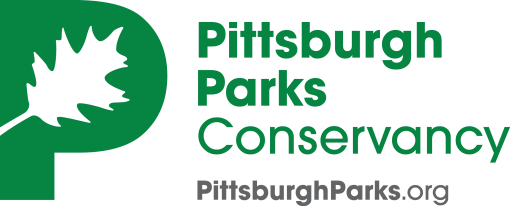 SUMMER CAMP 2018Campership is available for income qualifying families, spaces limited!Kinder Nature Camp		Age 3 – going into K			$90.00(choose 9:00-11:30a or 12:30-3:00p)Week 1:	June 11 – 15 Week 2: 	June 18 – 22Week 3:	June 25 – 29Week 4:	July 9 – 13Week 5:	July 16 – 20 Survival Camp*									$170.007th Grade:	June 18 – 22 (going into 7th grade)8th Grade:  	June 25 – 29 (going into 8th grade)Outdoor Expeditions*		Going into 5th/6th grade			$170.00Week 1:	July 9 – 13 Week 2:	July 16 – 20 Kids Nature Camp	*		Going into 1st, 2nd, 3rd & 4th grade	$170.00Week 1:	July 30 – August 3Week 2:	August 6 – 10Week 3:	August 13 – 17 Aftercare										$80.003-5pmPick up 5-6pmOnly for Survival, Outdoor Expeditions, and Kids Nature Camps*Camp is from 9-3pm.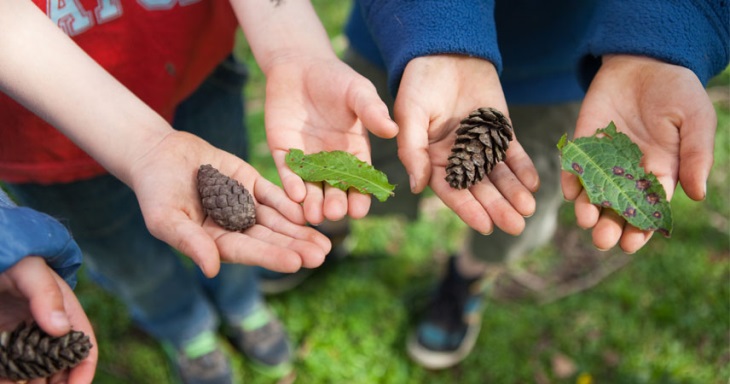 Please register for only one week and/or session per child.Contact: 412.586.4576100% cancellation refund is 6 weeks prior to first day of camp; 50% cancellation refund is 4 weeks prior to first day of camp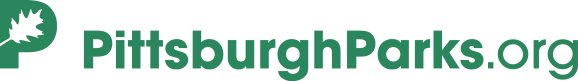 